                       Welcome to The Eye Station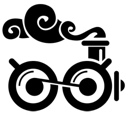        Please take a few minutes to fill out the following information.  This information is kept strictly confidential.Today’s Date: __________________________________                                                                                                                                                                  Name: ___________________________________ Age: _________ DOB: __________________ SSN: _______________________ Sex:  _____Male  _____FemaleAddress: ________________________________________________________ City: __________________________ State: ______________  Zip:_________________Home Phone: ___________________________ Cell Phone: ___________________________ E-mail: ___________________________________________________If minor, Father’s Name: _____________________________________ Cell Phone: __________________________ E-mail: ________________________________ Father’s Address if different from above: ___________________________________________________________________________________________________If minor, Mother’s Name: ____________________________________ Cell Phone: __________________________ E-mail: ________________________________Mother’s address if different from above: __________________________________________________________________________________________________Spouse’s name: ______________________________________________________________________ Cell Phone: ________________________________________Employer/Occupation: ________________________ Vision Insurance Plan: _________________________ Medical Insurance Plan: ____________________  Subscriber’s name, DOB, and SSN: _________________________________________________________________________________________________________Last eye exam (please circle):    1yr     2yrs     3+yrs ago   or    1st eye exam        Previous location or Dr. Name: _________________________________  PCP Name: __________________________________ Whom may we thank for referring you (First and Last Name): _________________________________Please check all that apply:I am here for:				I am experiencing: 				I have worn:___Annual Eye Exam			___Distance problems			___Glasses___Diabetic Health Check			___Near problems				___Contacts___Glasses				___Headaches				___Never worn glasses/contacts___Contact lenses				___Double Vision							___Eye Infection/Injury			___Dry Eyes   ___Other					___Allergy Eyes___Vision Therapy				____________OtherBrand of Contacts Worn: _____________________________________ Rx of Contacts: R___________________________  L_______________________________Are you pregnant:	          Are you nursing:	Smoker:		Alcohol:	         Height:	         Weight:	Hours of Computer Use___Yes			___Yes                       ___Yes	                  ___Yes	          ______	          ______	        ____________No			___No	                  ___No	                  ___NoPlease list any allergies to medications: ____________________________________________________________________________________________________Please list all medications you are taking including eye drops (Rx or over the counter): _________________________________________________________________________________________________________________________________________________________________________________________________Please list any major surgeries (including eye surgeries), illness and/or injuries and please include dates: _________________________________________________________________________________________________________________________________________________________________________________Do you, your grandparents, parents, or siblings have (please check all that apply): 										Self	Family	Relation						Self	Family	RelationDiabetes			_____	_____	_______________		Cataracts		_____	_____	________________High Blood Pressure	_____	_____	_______________		Glaucoma		_____	_____	________________Thyroid			_____	_____	_______________		Blindness			_____	_____	________________Respiratory Problems	_____	_____	_______________		Eye Injury			_____	_____	________________Cancer			_____	_____	_______________		Eye Surgery		_____	_____	________________Migraines		_____	_____	_______________		Macular Degeneration	_____	_____	________________Heart Attack/Stroke	_____	_____	_______________		Retinal Detachment	_____	_____	________________Allergies			_____	_____	_______________		ENT			_____	_____	________________Muscular/Skeletal		_____	_____	_______________		Neurological		_____	_____	________________Psychological		_____	_____	_______________		HIV			_____	_____	________________Hepatitis C		_____	_____	_______________		Other			_____	_____	________________	Please see reverse Hobbies or Sports You Participate In: _________________________________________________________________________Occupational Hazards: _____________________________________________________________________________________Do you drive? Yes / No    If yes, do you have visual difficulty when driving? Yes / No            In the course of providing service to you, we create, receive and store health information that identifies you. It is often necessary to use and disclose this health information in order to treat you, to obtain payment for our services, and to conduct health care operations involving our office. We have a comprehensive Notice of Privacy Practices that describes these uses and disclosures in detail. You are free to refer to this notice at any time before you sign this consent. Our Notice of Privacy Practices will be update whenever our privacy practices change. If you sign this authorization, you can revoke it at anytime. You may not retroactively retract consent of release of protected health information. If you want to revoke your authorization, send a written notice telling us that your authorization is revoked to 247 SE Main St Lees Summit, MO 64063, Attention: Privacy Officer. We can elect to decline services to you if you choose not to sign this consent form. Patient Authorizations: I understand that the following authorizations are to be used by Katie and Kyle Weeden, Optometrists, including but not limited to, all physicians and staff members associated therewith. This authorization become effective on the date of the first service rendered. Copies of this agreement will be as valid as the original. This signed authorization will remain valid until written notification is received by this office stating otherwise. Authorization to Release Information: I hereby authorize Katie and Kyle Weeden, Optometrists, and the Eye Station including, but not limited to, all physicians and staff members associated herewith, to release any information deemed appropriate concerning my state of health for treatment, payment purposes, and health operations such as insurance companies, optical, laboratory, diagnostic testing, pharmacy, physician, auditor, attorney or adjuster on my behalf. Authorization to Pay Insurance Benefits: I hereby authorize directly to Katie and Kyle Weeden, Optometrists, and the Eye Station including physicians associated herewith, the benefits payable under all plans of accident, health and optical insurance otherwise payable to me, not to exceed the physician’s charges for period of treatment. I further understand that insurance policies are an arrangement between my insurance carriers and me, and that I am personally responsible for all bills incurred at this office. I also agree that if, at anytime, there is need for legal action to be brought against any insurance company or other guarantors, I will be responsible for instigating such action. I understand that if the bill is not paid in full, in a reasonable time frame, I will be obligated to pay reasonable cost of collections, including, but not limited to, collections fees, court cost, attorney fees, and collection agency’s fees.Acknowledgement of Receipt of Notice of Privacy Practices: I acknowledge that a copy of Katie and Kyle Weeden, Optometrists, Notice of Privacy Practices was made available to me. Authorization to Treat a Minor: I hereby authorize Katie and Kyle Weeden, Optometrists, and whomever designated as their assistants to administer treatment deemed necessary to the minor child. I have read and understand this form and am signing it voluntarily. I authorize the disclosure of my health information described in this form. Please sign in front of an office staff member. Thank you for coming to our practice …. we are happy you have chosen our office for all of your eye care needs!Signature (or Parent/Guardian of Minor)	 				Date 